Вед. Дети  под весёлую песенку про папу входят в физкультурный зал, садятся на стульчики.
Ведущий: Здравствуйте ребята! Совсем скоро, 23 февраля, наша страна будет отмечать День защитника Отечества. Этот праздник посвящен мужчинам, защищающим нашу Родину, тем, кто служил или служит в Армии. Сегодня мы собрались здесь не случайно. Наши мальчики  покажут свою силу, быстроту и находчивость. А девочки им в этом помогут, а также  поздравят наших маленьких  героев с наступающим праздником.
 А сейчас наши ребята прочитают стихи о нашей Армии и конечно про наших пап.День нашей Армии сегодня,
Сильней её на свете нет
Привет защитникам народа
Российской Армии привет


Нашей Армии Российской
День рожденья в феврале!
Слава ей – непобедимой!
Слава миру на земле!

Трубы громкие поют:
Нашей Армии салют!
В море корабли плывут
Нашей армии – салют!

Проходят танки быстро, 
Им рада детвора
Прославленным танкистам 
Мы крикнем все … Ура!

Ракетчики – герои покой наш стерегут
Так пусть же все ребята счастливыми растут!1: 
Папу поздравляю
С праздником мужским:
В юности, я знаю,
Папа в армии служил.

Значит тоже воин,
Хоть не командир.
Праздника достоин,
Охранял весь мир!

Для меня ты - главный.
Мне не дашь пропасть:
Я Отчизны славной
Маленькая часть.

2:
Ты сильный и смелый,
И самый большой,
Ругаешь - по делу,
И хвалишь – с душой!

Ты друг самый лучший,
Всегда защитишь,
Где надо – научишь,
За шалость простишь.

Я рядом шагаю,
За руку держусь!
Тебе подражаю,
Тобою горжусь.

3:

Спасибо, милый папочка, что ты достался мне! 
Люблю улыбку ясную, она как свет в окне!
Хочу, чтобы ты был, счастлив, успешен и здоров!
Ты самый замечательный и лучший из отцов!Лучше папы человека в целом мире не сыскатьГвоздик он забить сумеет и бельё прополоскать А мой папа всех добрей, любит всех моих друзейкашу манную нам сварит, мыть посуду не заставит!А мой папа всех умнееА мой папа всех сильнееЗнает сколько 5+5,Штангу может поднимать.Я папулечку люблюКак конфетку сладкуюЕго ничем не заменю,Даже шоколадкою.Если папа загрустит-У меня печальный вид. Ну а если – улыбнетсяСердце радостно забьется. Милые папулечки, наши дорогулечки.От души вас поздравляем,всего найлучшего желаем!Вед. Ребята, я предлагаю вам отправится в  гости к бравому солдату Антошке,  он нам все и расскажет о Армии.Вед.  Но прежде нужно нам выполнить разминку, что быть сильными и выносливыми.Зарядка с флажками.Вед. А вот и сам Антошка – бравый солдат.Входит Антошка в морской форме, рыжие волосы торчат из-под бескозырки. Антошка. Здравия желаю! Я сержант Антошка явился на праздник в детский сад!Вед. Здравствуй, Антошка! Мы никак не ожидали, что ты служишь в армии.Антошка. Дело каждого мужчины – защищать свою родину. Когда я был маленьким, все меня дразнили: «Антошка, Антошка, пойдем копать картошку!». А потом я вырос и понял, что для мужчины жить – значит Родине служить. И пошел добровольцем на призывной пункт. Перво-наперво в армии занялись моей физической подготовкой. А вы-то умеете физкультурой заниматься? Вас, наверное, папы тренируют – вот сейчас и проверим.Итак, задание первое. Проверим, как вы умеете строиться.Подвижная игра «Порядок и беспорядок» или игра «Боевая тревога» дети и родители пока звучит музыка  бегают, ходят по залу и после слов педагога: «Боевая тревога!» или «Порядок» строятся за Антошкой  в колонну друг за другом.Антошка Молодцы дети! Строиться вы умеете.Ведущий. Антошка, а расскажи ребятам, чем занимаются солдаты в Армии.Антошка. Солдаты в Армии, охраняют нашу страну от врагов, а еще в армии проходят армейские учения. А давайте и мы с вами проведем армейские учения.Ведущий. Ребята, а давайте покажем нашему другу Антошке, что мы сильные и ловкие и справимся с заданием. Нужно пройти по узенькому мостику правым боком и не упасть в пропасть, перепрыгнуть через ручьи (гимнастические палочки), пролезть через узкое ущелье-тоннель, а потом еще нужно будет подать сигнал бравому солдату Антошке – сигнал колокольчиком.Антошка. Да, вижу я,  хорошо справились вы с заданием вы - настоящие солдаты.Ведущий. А сейчас давайте превратимся в лётчиков и поиграем в игру «Самолеты». Ведь летчики на военных самолетах тоже охраняют нашу страну. Летчики приготовили самолеты, завели моторы, полетели. На посадку.Антошка  Ну и бравые солдаты. Да еще и веселые. А давайте  поиграем в игру «Мы веселые ребята»Антошка будет ловишкой  и будет догонять наших ребят, а ребята будут убегать от Антошки на другую сторону зала.Антошка. Пехотинцы, летчики, моряки, артиллеристы – ловкие, быстрые, умелые, закаленные солдаты. Если вы хотите стать такими же, необходимо многому научиться и много тренироваться. А прежде всего нужно быть сильными как ваши папы.Ведущий. Следующие задание для солдат. Нужно переплыть реку и добраться на другую сторону. Игра Переправа     Дети стоят двумя колоннами (девочки,мальчики). Перед ними – по 5 обручей. По сигналу дети друг за другом прыгают через обручи на другую сторону «реки». Кто быстрее переправится на другой берег?Ведущий  И так, задание следующее. Необходимо показать какие вы смышленые.  Вызываю девочек к красному флажку, а мальчиков к синему. Пока звучит музыка мы все бегает, играем, маршируем. Только музыка затихла все идут к своим флажкам.  Антошка. Вот, сразу видно, что вы настоящие солдаты.Ведущий  В армии солдаты должны следить за оружием и боеприпасами. А давайте сейчас будем упаковывать  патроны в  ящик(корзину) Мальчики и девочки Антошка. И с этим заданием вы справились легко.Антошка. Внимание! Внимание! Последнее задание.Антошка. Со всеми заданиями солдат должен справляться, и форму быстро и ловко одевать.Игра «Кто быстрее наденет элементы из солдатского обмундирования, а затем разденется» (ремень, шапку, пулемет в руки, бинокль одеть на шею)Антошка. Отлично! Российский воин бережет	Родной страны покой и славу, Он на посту, и наш народГордится армией по праву!Антошка передает детям пакет с конфетами, желает всем здоровья, и обязательно всем защищать Родину, когда вырастут, прощается и уходит.Девочки мальчикам открытки,подаркиВед. Дорогие ребята, родители, сегодня мы поиграли, потренировались, все это в честь праздника наших мальчиков, пап, дедушек и старших  братьев. Своими умениями вы доказали, что станете достойной  сменой.Дуют ветры в феврале,Воют в трубах громко, Змейкой мчится по земле Легкая поземка.И над нашею страной– Самолетов звенья.Слава армии родной В день ее рождения!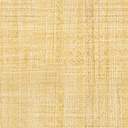 